ПРОЄКТ 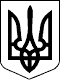 КАБІНЕТ МІНІСТРІВ УКРАЇНИПОСТАНОВАвід ____________ 2024 р. № ____КиївПро затвердження Порядку формування та ведення переліку хімічних речовин подвійного використанняВідповідно до частини дванадцятої статті 35 Закону України «Про забезпечення хімічної безпеки та управління хімічною продукцією» Кабінет Міністрів України постановляє:1. Затвердити Порядок формування та ведення переліку хімічних речовин подвійного використання, що додається.2. Ця постанова набирає чинності одночасно з введенням в дію Закону України «Про забезпечення хімічної безпеки та управління хімічною продукцією», але не раніше дня її офіційного опублікування.Прем’єр-міністр України                                                           Д. ШМИГАЛЬ